Publicado en Huesca, España el 18/06/2024 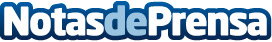 PRIXMAPRO impulsa la vida social y cultural local con su autocine y cine de veranoEn un esfuerzo por revitalizar la vida social y cultural de diversas localidades, la empresa ha lanzado su innovador servicio de autocine y cine de verano. Este proyecto busca ofrecer una experiencia cinematográfica única, donde los espectadores pueden disfrutar de sus películas favoritas desde la comodidad de su automóvil, bajo las estrellasDatos de contacto:Ana RodriguezPRIXMAPRO646 758 048Nota de prensa publicada en: https://www.notasdeprensa.es/prixmapro-impulsa-la-vida-social-y-cultural Categorias: Cine Aragón Entretenimiento http://www.notasdeprensa.es